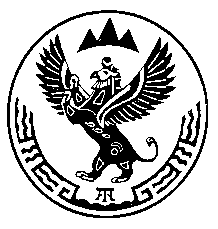 Министерство природных ресурсов, экологии иимущественных отношений Республики АлтайПРИКАЗ« 11 » июля 2017 г.                                                                                № 413                                               г. Горно-АлтайскО досрочном прекращении права пользования недрами Черноануйской сельской администрации по лицензии ГОА 00154 ВЭВ соответствии с пунктом 9 части 2 статьи 20 Закона Российской Федерации от 21 февраля 1992 года №2395-1 «О недрах», заявлением от 30.06.2017 №155 главы Черноануйской сельской администрации Т.А. Акатьевой, Административного регламента по предоставлению Министерством природных ресурсов, экологии и имущественных отношений Республики Алтай государственной услуги по принятию решений о досрочном прекращении, приостановлении и ограничении права пользования участками недр местного значения на территории Республики Алтай, утвержденного приказом Министерства природных ресурсов, экологии и имущественных отношений от 24.01.2013 года №27, протокола заседания комиссии по рассмотрению заявок о предоставлении права пользования участками недр, внесению изменений, дополнений и переоформлению лицензий, досрочному прекращению права пользования недрами на территории Республики Алтай по участкам недр, отнесенным к компетенции Министерства природных ресурсов, экологии и имущественных отношений Республики Алтай от 10 июля 2017 г. № 362,п р и к а з ы в а ю:1. Досрочно прекратить право пользования недрами с даты подписания приказа по лицензии ГОА 00154 ВЭ, выданной Черноануйской сельской администрации 27 декабря 2002 года (дата государственной регистрации лицензии), с целевым назначением добыча питьевых подземных вод одиночными скважинами №28/73, №БС2/69, №848 для водоснабжения населения, предприятий и организаций сел Черный Ануй и Турота, по заявлению пользователя недр.2. Черноануйской сельской администрации в месячный срок с даты принятия приказа:сдать оригинал лицензии на право пользования недрами в Министерство природных ресурсов, экологии и имущественных отношений Республики Алтай;3. Отделу недропользования и водных отношений (А.С. Сакладов):а) исключить лицензию из единого государственного реестра лицензий на право пользования участками недр местного значения;б) направить копию настоящего Приказа Черноануйской сельской администрации (649453, Республика Алтай, Усть-Канский район, с. Черный Ануй, ул. Центральная, 8/1) и Горно-Алтайский филиал ФБУ «Территориальный фонд геологической информации по Сибирскому федеральному округу» (649000, Республика Алтай, г. Горно-Алтайск, ул. Улагашева, д.13).в) обеспечить публикацию настоящего Приказа на сайте Министерства по адресу: www://mpr-ra.ru.4. Настоящий Приказ вступает в силу со дня его подписания.5. Контроль за исполнением настоящего Приказа возлагаю на первого заместителя министра Е.А. Мунатова.Министр природных ресурсов, экологиии имущественных отношений Республики Алтай                      А.А. АлисовАмургушева А.А., 6-65-22внесено начальником отдела недропользования и водных отношений_________ А.С. СакладовымСогласовано:первый заместитель министра_________ Е.А. Мунатов